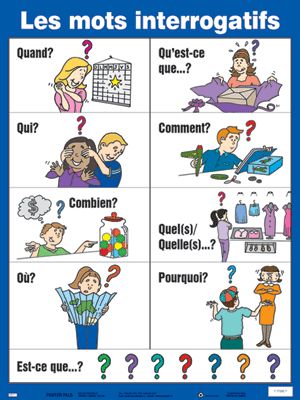 Question word 	+ 	inversion or est-ce que	Comment	     	+ 	est-ce que    + 	tu arrives 	à l’école ?orComment 			arrives-tu … 			à l’école ?----------------------------------------------------------------------------------------------Que			+	est-ce que (= qu’est-ce que)	vous mangez ?orQue			+      mangez-vous ?Use est-ce que for yes or no questions : Est-ce que je peux aller aux toilettes ?  (oui ou non)